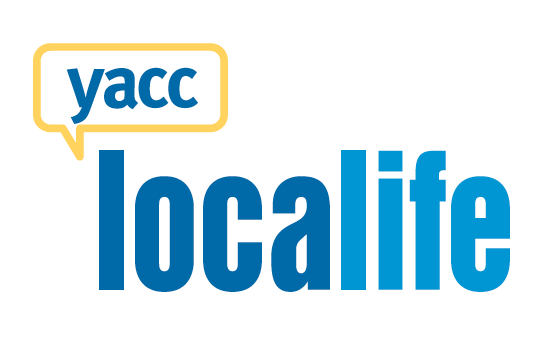        ___ Event PlanningPlease Note: It is very important that we can read your responses   If you are unable to type your responses, please ensure that your handwriting is neat and legible.  The space allotted for responses is a suggestion. Feel free to type more or add additional pages when necessary.1.  Please tell us a bit about your cancer journey (1 – 2 paragraphs;  e.g., diagnosis, treatment (type/ length), where you received treatment; relapse?; how it impacted your life, major challenges, major sources of strength, etc.).2.  It is important that our Localife Leaders are in a place of peace and acceptance with their personal cancer experiences.  Please tell us about some of the key experiences you’ve had that have contributed to your healing process and have inspired you to give back to your young adult cancer peers.3.  Please tell us a little bit about what you’re up to these days (e.g., time commitments related to school, work, family, adventures, volunteering, etc.).4. How, if at all, have you been involved in giving back to the young adult cancer community (e.g., volunteering, raising public awareness, fundraising, etc.)?5. The major focus for this position will be coordinating Localife – an activity-based program that involves bringing young adult cancer survivors/supporters together to enjoy fun activities and social time.  Examples of Localife activities include movie night, curling, hiking, etc.   Please tell us why you think you’d be great at coordinating Localife (e.g., group facilitation skills; recreation interests/skills; outgoing personality; organizational skills; etc.).6. We will also be asking our Localife Leaders to build and nurture relationships between YACC, health professionals, and the larger community. This may involve reaching out to health professionals to tell them of our programs, or helping out with our annual fundraiser (the Shave for the Brave). Please tell us why you think you’d be great in this role (e.g., well-connected in your community; fundraising experience, etc.).10. In general, when are you available to host events (please check all that apply)?11. We understand it is difficult to confirm availability for the upcoming year. However, we would like to know if there are any potential time conflicts you can forsee at this point (e.g., you will be travelling out of province in August; you have a major work/life commitment in October; you are studying for a major entrance exam, etc.).  If applicable, please provide details below.Contact Information:Phone Number:Email Address:Mailing Address:How did you hear about this leadership opportunity?_____  Email from YACC_____  Facebook_____  YACC website_____  Health Professional (Who was it?  _________________________________)_____  Other (Please specify: ___________________________________________)Please return completed application form to Shali Manuel by Sunday, June 14 / 15By email: shali@youngadultcancer.caBy fax:  (709) 579-7326Full Name:                                                       DOB (mm/dd/yy):                              Age:              Full Name:                                                       DOB (mm/dd/yy):                              Age:              Full Name:                                                       DOB (mm/dd/yy):                              Age:              Are you a cancer survivor or supporter?     ___ Survivor      ___ Supporter            Sex:  ___ F   ___  M              Are you a cancer survivor or supporter?     ___ Survivor      ___ Supporter            Sex:  ___ F   ___  M              Are you a cancer survivor or supporter?     ___ Survivor      ___ Supporter            Sex:  ___ F   ___  M              How old were you (or your loved one) when you (they) were diagnosed with cancer?How old were you (or your loved one) when you (they) were diagnosed with cancer?How old were you (or your loved one) when you (they) were diagnosed with cancer?When did you (or your loved one) complete treatment? (mm/yy)When did you (or your loved one) complete treatment? (mm/yy)When did you (or your loved one) complete treatment? (mm/yy)Have you attended Localife events?  ___ Y  ___ N         If yes, when was your first event?Have you attended Localife events?  ___ Y  ___ N         If yes, when was your first event?Have you attended Localife events?  ___ Y  ___ N         If yes, when was your first event?Have you ever attended a YACC event (e.g., Retreat Yourself; Survivor Conference, etc.)?  ___ Y ___ NHave you ever attended a YACC event (e.g., Retreat Yourself; Survivor Conference, etc.)?  ___ Y ___ NHave you ever attended a YACC event (e.g., Retreat Yourself; Survivor Conference, etc.)?  ___ Y ___ NIf ‘Yes’, please tell us which event and which year you attended:If ‘Yes’, please tell us which event and which year you attended:If ‘Yes’, please tell us which event and which year you attended:If ‘No’, please provide us with a reference (If possible, please choose a reference who has a professional role related to cancer – e.g., social worker, nurse, oncologist, someone who works at a cancer organization; support group coordinator, etc.) If ‘No’, please provide us with a reference (If possible, please choose a reference who has a professional role related to cancer – e.g., social worker, nurse, oncologist, someone who works at a cancer organization; support group coordinator, etc.) If ‘No’, please provide us with a reference (If possible, please choose a reference who has a professional role related to cancer – e.g., social worker, nurse, oncologist, someone who works at a cancer organization; support group coordinator, etc.) Full Name:                                                    Organization/Institution:        Full Name:                                                    Organization/Institution:        Full Name:                                                    Organization/Institution:        Role:                                                  Phone #:                                    Email:Role:                                                  Phone #:                                    Email:Role:                                                  Phone #:                                    Email:How long has this person known you?                                     How long has this person known you?                                     How long has this person known you?                                     Are you able to commit 2 – 3 hrs/week (~10hrs/mth) to being a Localife Leader from June 2015 to June 2016?    __ Y  __ NAre you able to commit 2 – 3 hrs/week (~10hrs/mth) to being a Localife Leader from June 2015 to June 2016?    __ Y  __ NAre you able to commit 2 – 3 hrs/week (~10hrs/mth) to being a Localife Leader from June 2015 to June 2016?    __ Y  __ NDo you have an educational/professional background in one of the following areas? (check all that apply)Do you have an educational/professional background in one of the following areas? (check all that apply)Do you have an educational/professional background in one of the following areas? (check all that apply)___  Recreation Therapy___  Social Work___  Nursing___  Psychology/Counselling___  Health Promotion___  Camp Counsellor___  Art Therapy___  Volunteer Coordination___  Digital MediaMTWThFSSAfternoonEvenings